         Сегодня,  28.10.2019 г.,  в  МКОУ  «Шихикентская  СОШ»  прошли  учения  по  эвакуации  ученического,  педагогического  коллективов  на  случай  пожара.      Были  отработаны  приемы  эвакуации  на  время,  тушения  очага  пожара, оказание  первой  помощи  и  транспортировка  пострадавшего.      С  заданием  уложились  вовремя.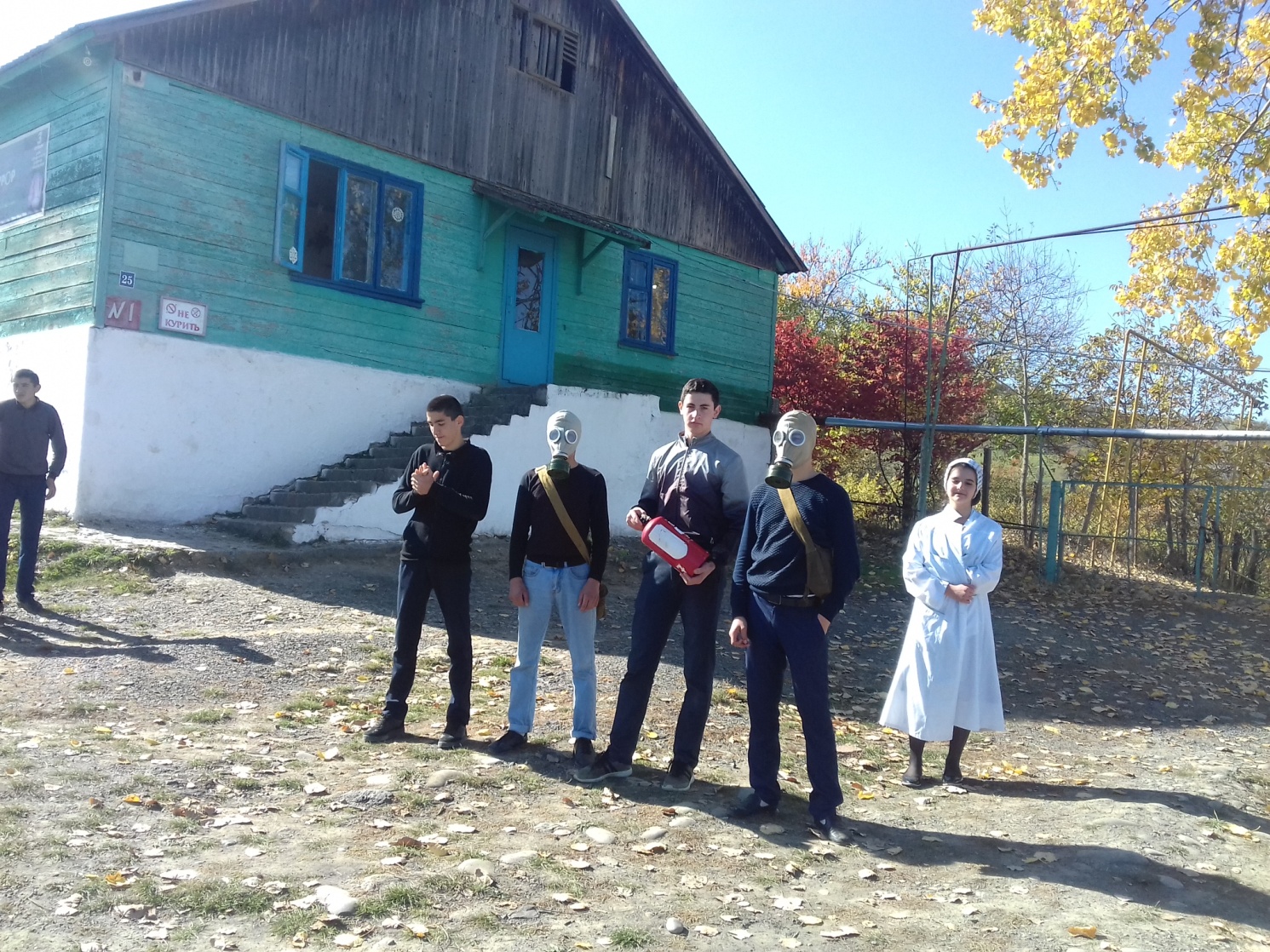 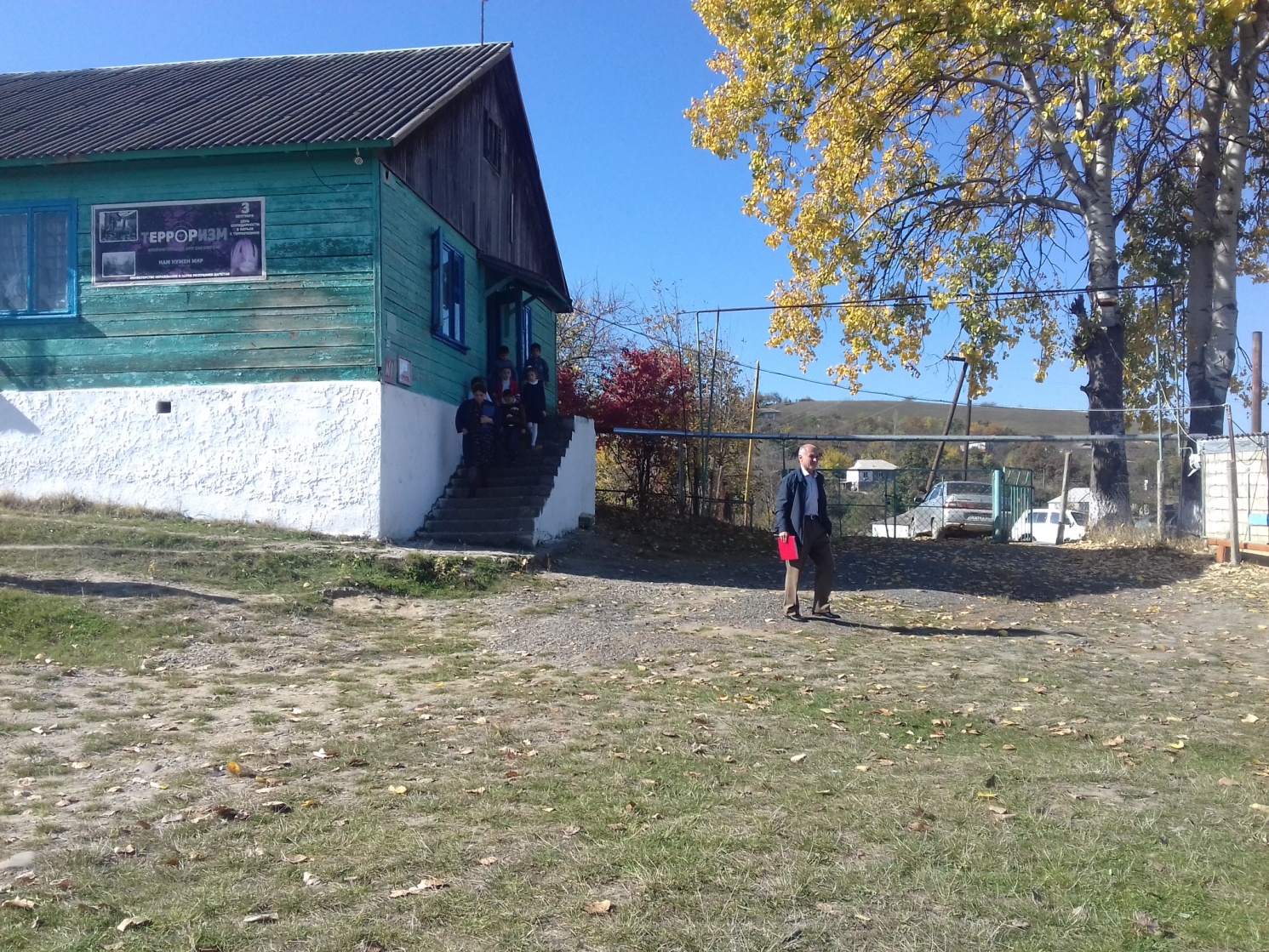 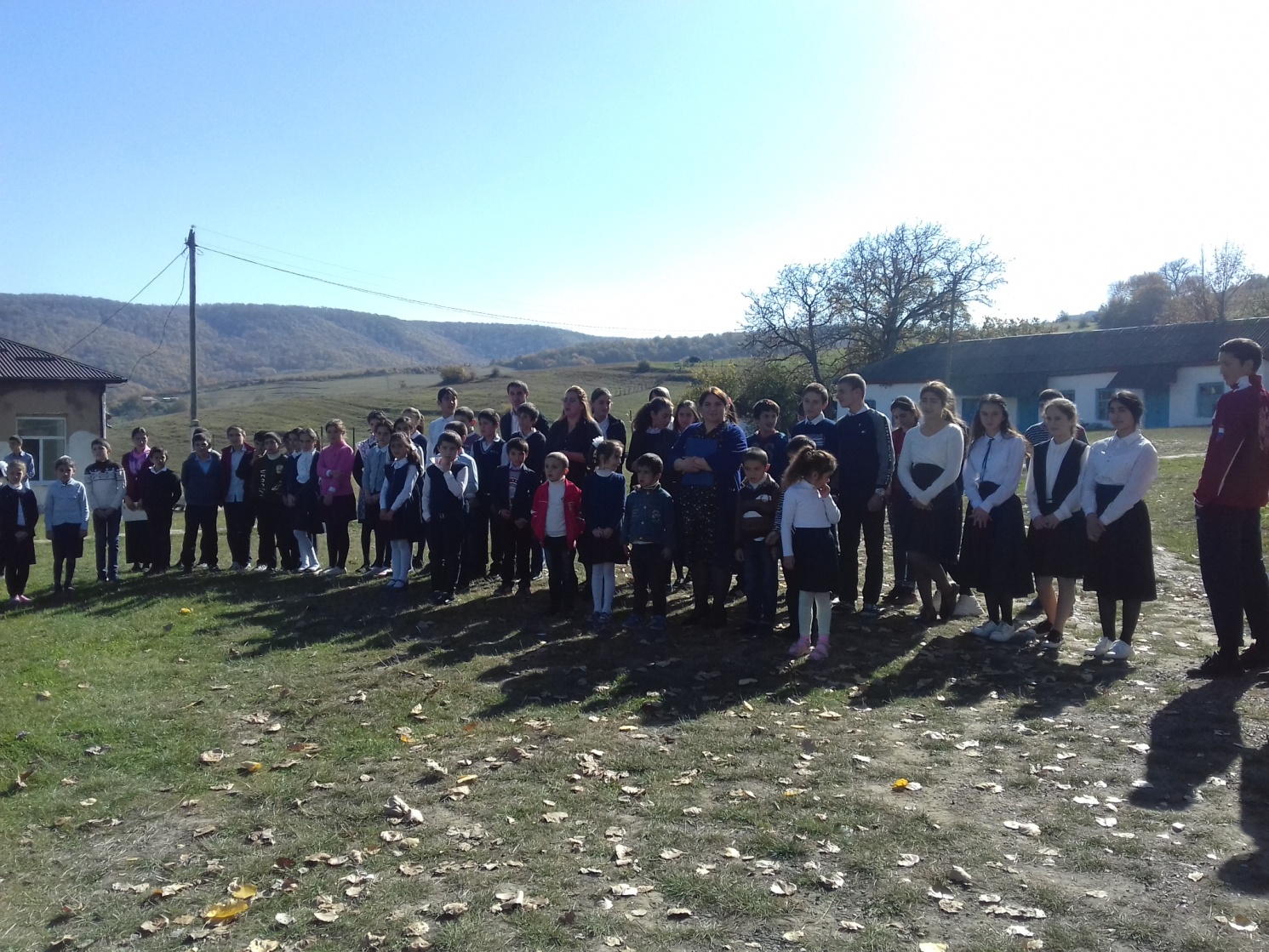 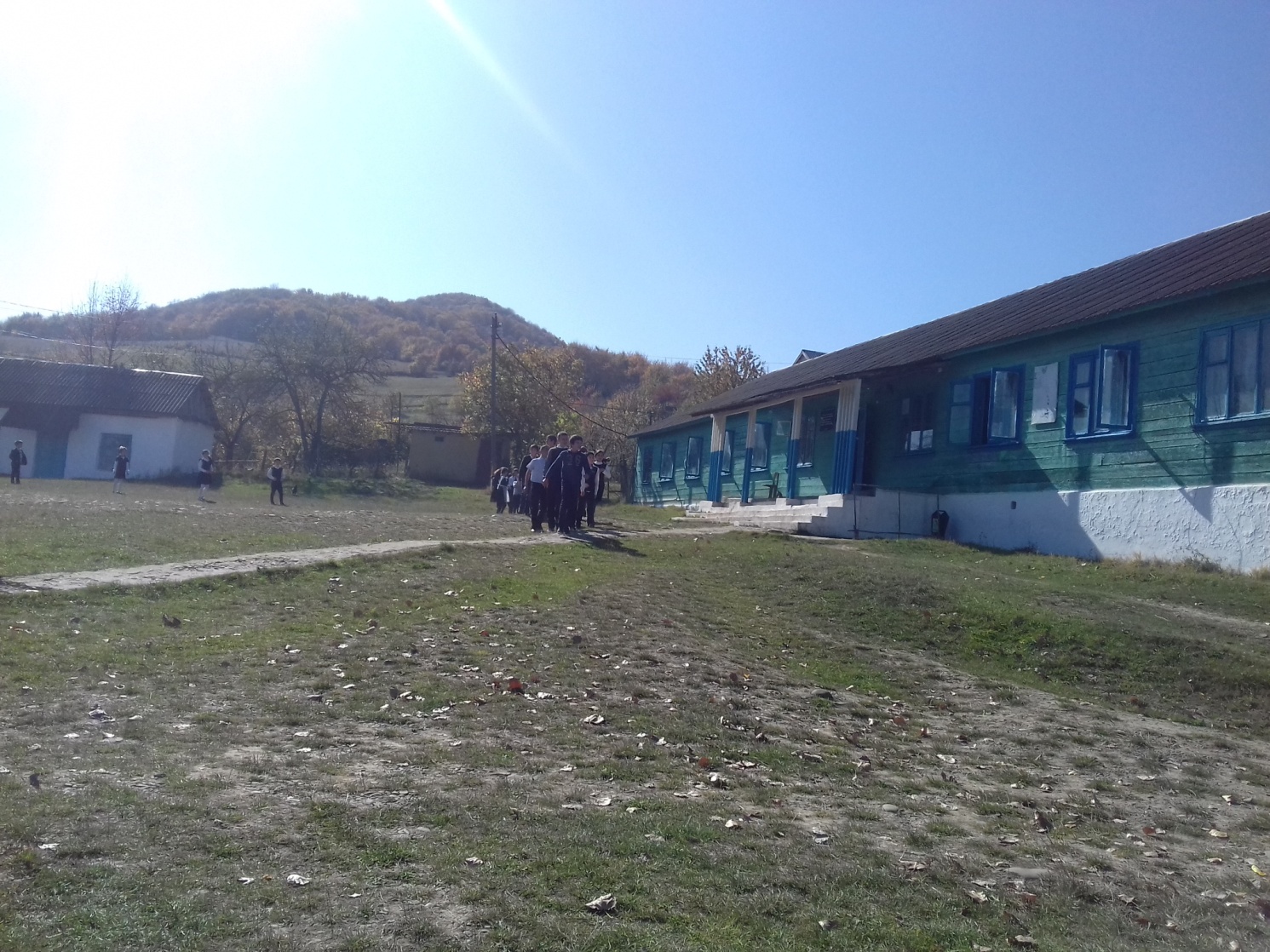 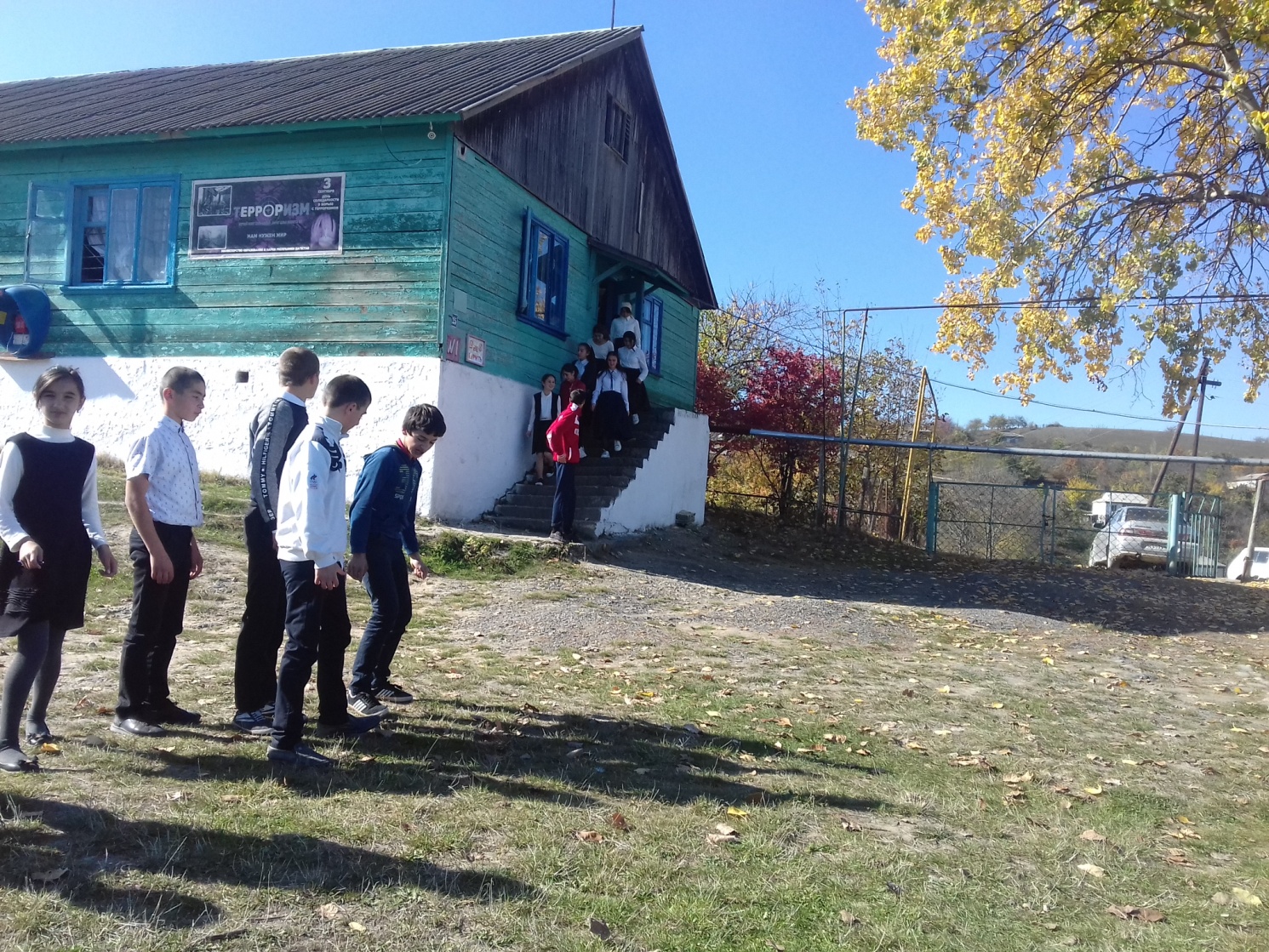 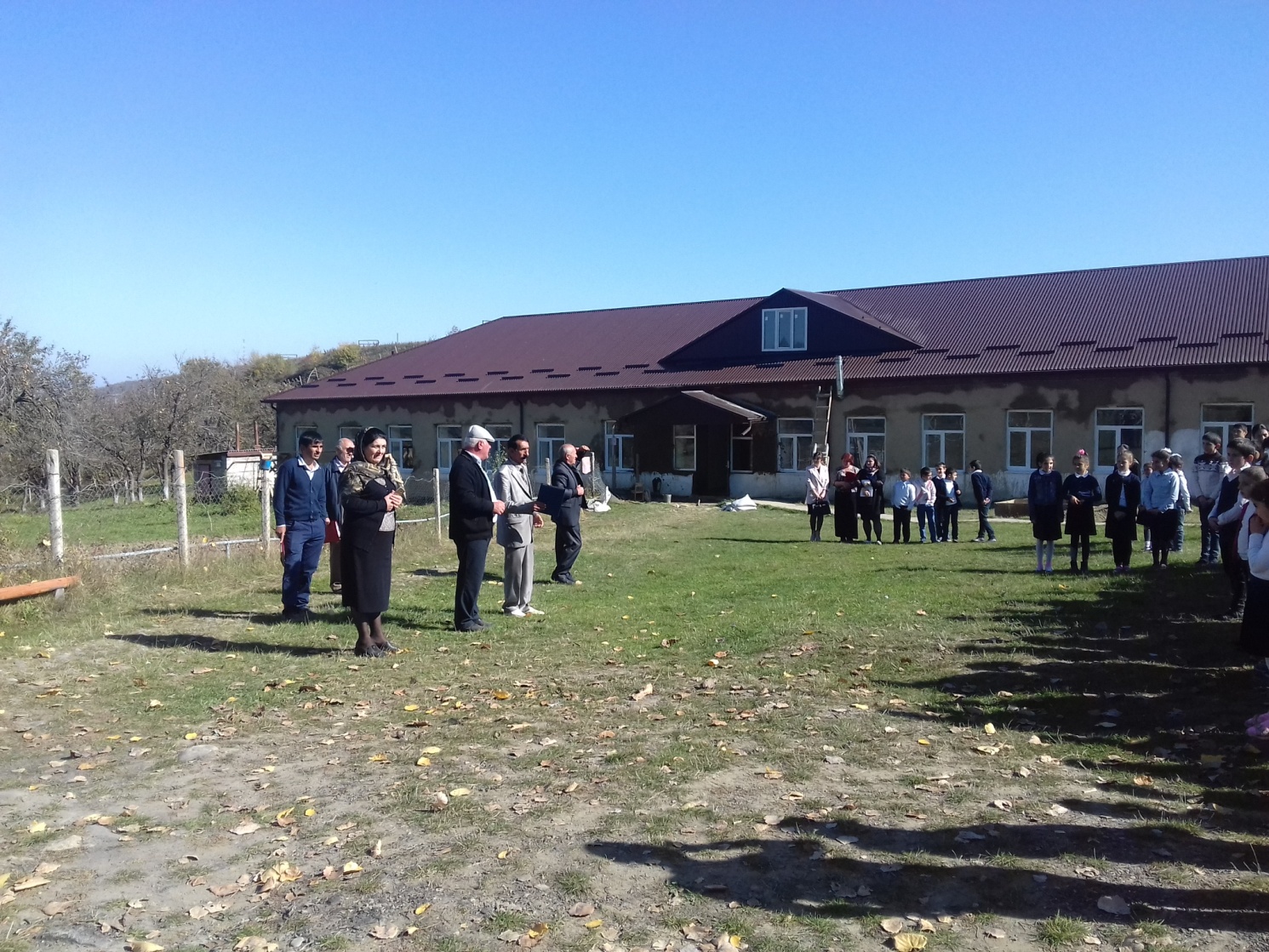 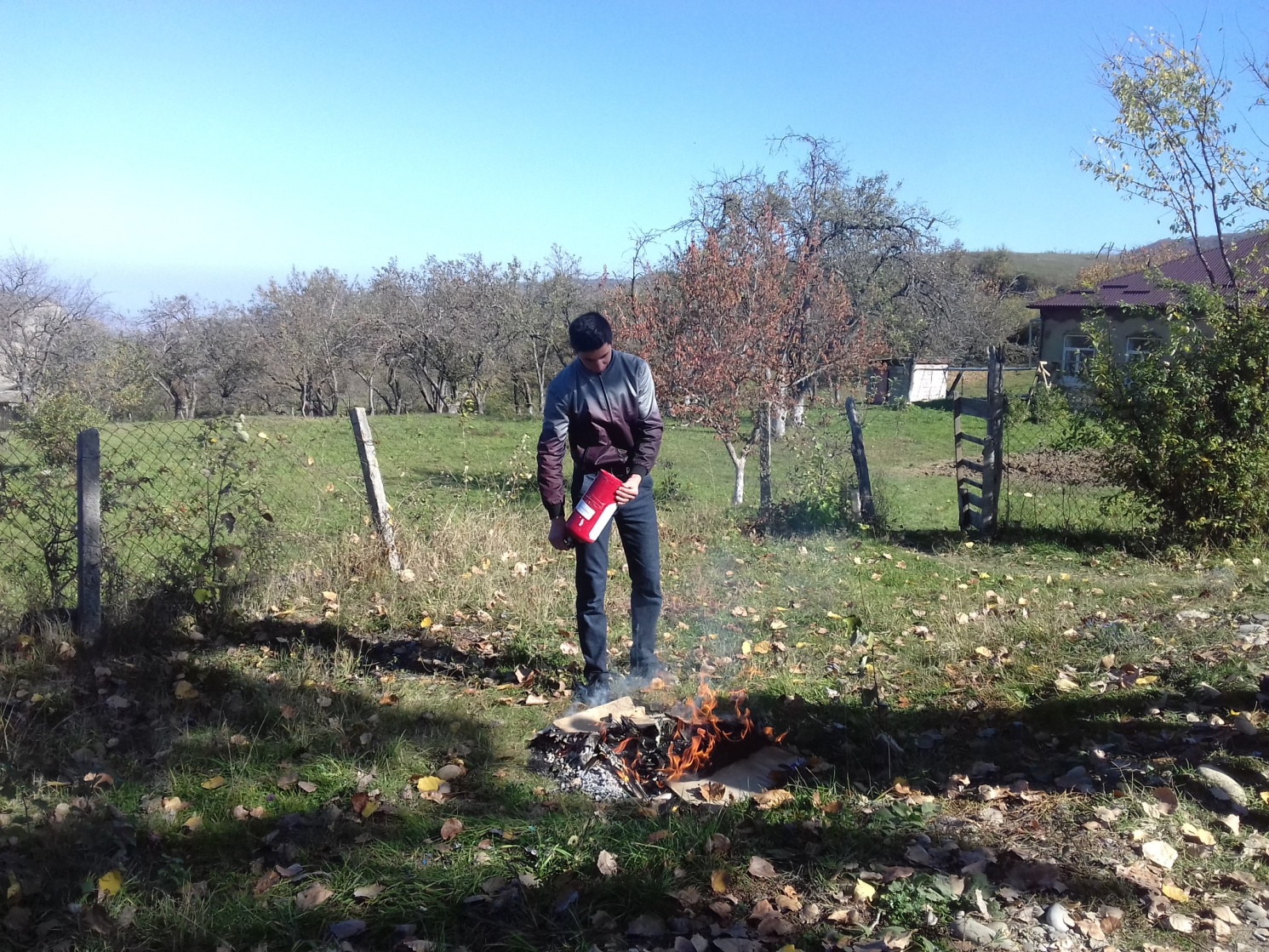 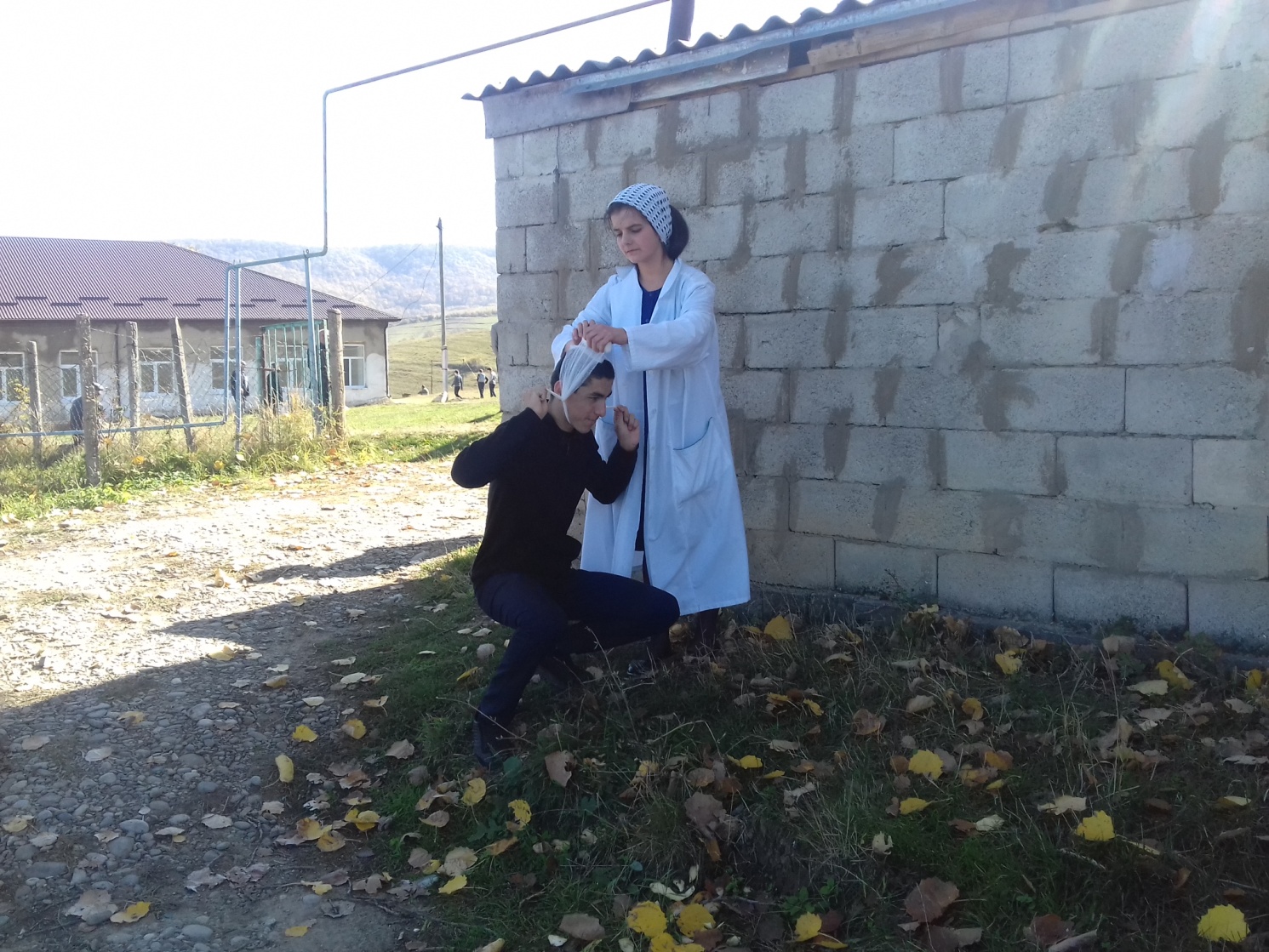 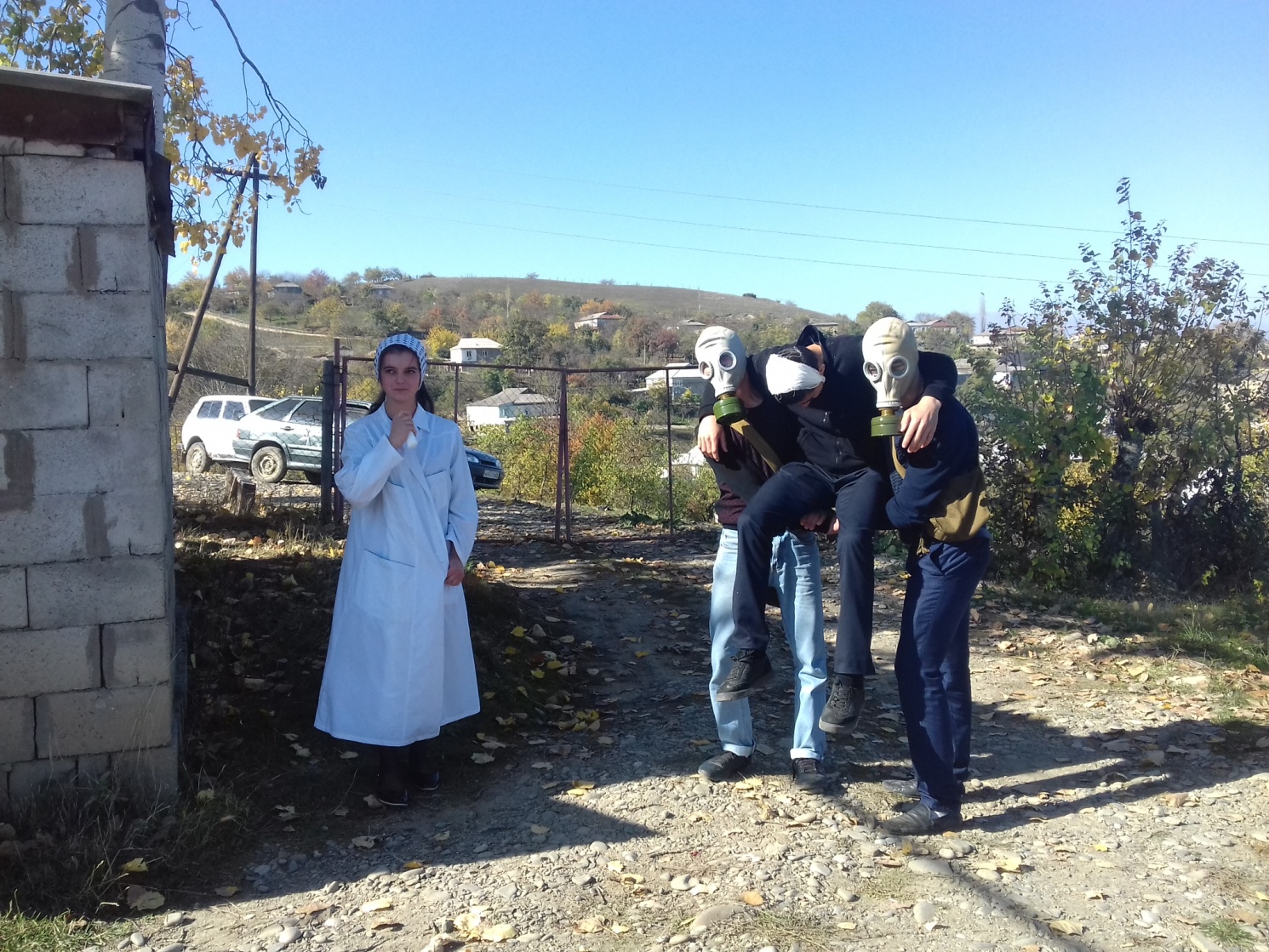 